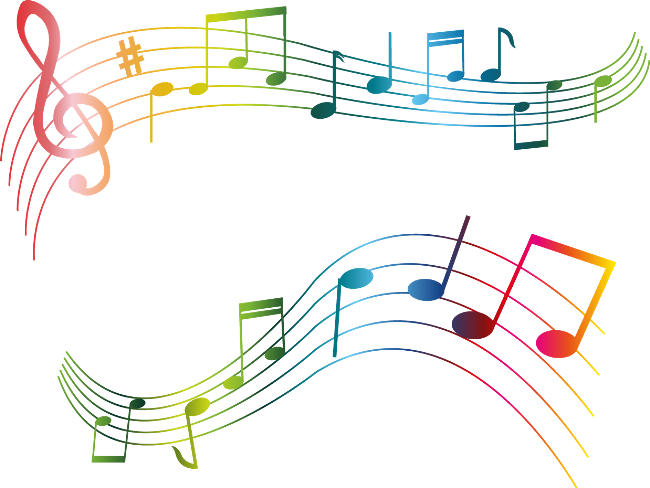 Дыхательная гимнастика для детей. Зачем и как?Многие родители сталкиваются с проблемой заболевания системы дыхания у детей. Отличным способом повысить иммунитет, восстановить дыхательную систему после пневмонии, бронхита а также предотвратить частые простудные заболевания является дыхательная гимнастика.Выполнять ее совсем несложно, к тому же если проводить дыхательную гимнастику в форме игры, то получиться двойной эффект. Дыхательная гимнастика очень полезна для организма ребенка: она улучшает обмен кислорода по всему телу, стимулирует работу желудка и кишечника, сердечной мышцы. Кроме того, если ваш ребенок отличается гиперактивностью, то благодаря дыхательной гимнастике, он научится расслабляться, успокаиваться. Важно правильно подойти к самому процессу выполнения упражнений и результаты вас поразят.Как правильно выполнять упражнения дыхательной гимнастики?Знаете ли вы, как на самом деле нужно дышать? Вдох должен производиться через нос, а выдох через рот. При вдохе, следите за тем, чтобы плечи ребенка не поднимались, важно сохранять спокойное положение тела. На выдохе, следует дольше и более плавно выдыхать воздух, чтобы щеки ребенка не раздувались, проследите за этим. При правильном выполнении упражнений, дыхательная гимнастика приятна и приносит удовольствие. И еще, если вы заметили, что ребенок часто дышит или побледнел – прекратите упражнение, так как, скорее всего это следствие гипервентиляции легких. Паниковать не стоит! Все в порядке!В зависимости от возраста ребенка, предусмотрена своя система упражнений дыхательной гимнастики. Для детей старшего возраста (4-7 лет) дыхательная гимнастика становится игрой. 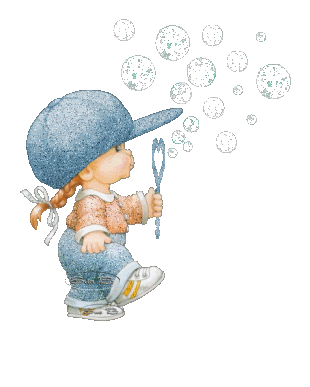 Купите ребенку мыльные пузыри – это отличная игра и тренировка дыхательной системы. В подвижных играх, используйте звуковые упражнения, такие как клич индейцев (прикрывая рот рукой, издаем любые гласные звуки). «Ворона»Дети сидят. 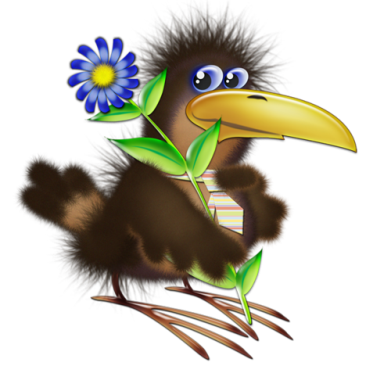 Руки опущены вдоль туловища. Быстро поднять руки через стороны вверх - вдох, медленно опустить руки - выдох. Произнести «ка-а-ар! »«Кораблики»Наполните таз водой и научите ребёнка дуть на лёгкие предметы, находящиеся в тазу, например, кораблики. Вы можете устроить соревнование: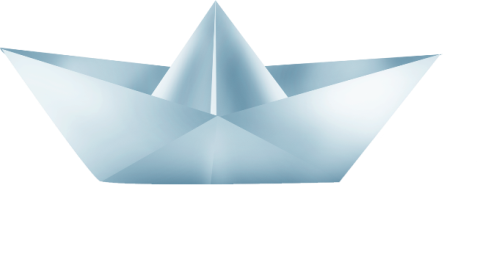  чей кораблик дальше уплыл. На самом деле, идей для игр с элементами упражненийдыхательной гимнастики – множество.Все зависит от вашего с ребенком энтузиазма и желания.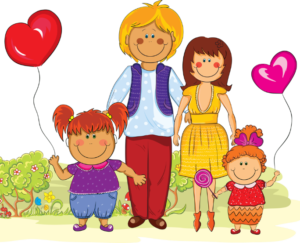 